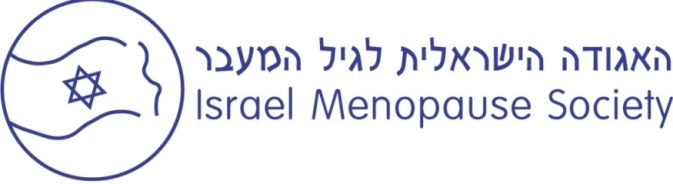 הכינוס השנתי שלהאגודה הישראלית לגיל המעברימים חמישי – שבת, 27- 29 בדצמבר 2018, י"ט - כ"א בטבת תשע"טמלון "דניאל", ים-המלחטופס רישוםיש למלא הפרטים בכתב קריא ולהעביר אל מזכירות הכינוס:דוא"ל:	menopause12.2018@gmail.com פקס: 03-5329978טלפון לבירורים:  אלישבע 052-5550551פרטי המשתתף:תואר________שם משפחה _______________   שם פרטי _________________________מקום עבודה ____________________________________________________________נא לסמן שיוך מתאים:  מומחה	  מתמחה	  אח/ות	  רופא משפחה	  גינקולוג  אחר(נא לפרט) __________________________________כתובת למשלוח דואר [  ] בית  [  ] עבודהרחוב ____________________________________  מספר________________________ ישוב/עיר ______________________________________ מיקוד ___________________כתובת ________________________________________________________________מס' טלפון ________________________  מס' פקס  _____________________________טלפון סלולרי___________________________________________________________כתובת דואר אלקטרוני ____________________________________________________מספר המקומות במלון מוגבל!!! ההרשמה ע"ב "כל הקודם זוכה"סעיף א'  -  אירוח במלון – ע"ב חצי פנסיון –2 לילות –- העלויות דלעיל כוללות דמי רישום לכינוס למשתתפים המתארחים במלוןלאחיות ומתמחים הנרשמים עד תאריך 15.11.2018 תינתן הנחה של 300 ₪ עבור החדראופן התשלום:	נא לחייב אותי בכרטיס אשראי :   תשלום 1         2 תשלומים	  ויזה	          ישראכרט	    אמריקן אקספרס	בסך: _______________________   ₪  3 ספרות בגב הכרטיס CVV _________________מס' הכרטיס ___________________________________   תוקף הכרטיס ____________שם בעל הכרטיס  ______________________ מספר ת.ז. _________________________תאריך __________________________    חתימה ______________________________פירוטחדר זוגי  2,100      ₪     =                      ₪חדר ליחיד 1,950      ₪     =                      ₪סה"כ=                      ₪